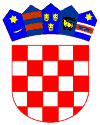 REPUBLIKA HRVATSKAOSJEČKO-BARANJSKA ŽUPANIJAKLASA: 013-02/22-01/01URBROJ: 2158-41-03-22-2Vladislavci, 21. veljače 2022. NAPOMENA: Za vrijeme trajanja javnog uvida nije zaprimljena niti jedna primjedba ili prijedlog. PročelnicaGordana Pehar Kovačević, dipl. iur.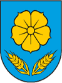 OPĆINA VLADISLAVCIJEDINSTVENI UPRAVNI ODJELIZVJEŠĆE O PROVEDENOM SAVJETOVANJU S JAVNOŠĆUIZVJEŠĆE O PROVEDENOM SAVJETOVANJU S JAVNOŠĆUNaziv akta o kojem je savjetovanje provedeno: Nacrt Odluke o načinu pružanja javne usluge sakupljanja komunalnog otpada na području Općine VladislavciNaziv akta o kojem je savjetovanje provedeno: Nacrt Odluke o načinu pružanja javne usluge sakupljanja komunalnog otpada na području Općine VladislavciVrijeme trajanja savjetovanja:  20. siječnja 2022. godine                                                        do 20. veljače 2022. godineVrijeme trajanja savjetovanja:  20. siječnja 2022. godine                                                        do 20. veljače 2022. godineCilj i glavne teme savjetovanjaOsnovni cilj savjetovanja bio je dobivanje povratnih informacija (primjedbi, prijedloga) od zainteresirane javnosti u svezi rješenja predloženih nacrtom  Odluke o načinu pružanja javne usluge sakupljanja komunalnog otpada na području Općine VladislavciR.br.Naziv dionika (pojedinac, organizacija, institucija)Članak na koji se odnosi primjedba/prijedlogTekst primjedbe/prijedlogaPrihvaćanje/ neprihvaćanje primjedbe ili prijedloga sa obrazloženjem_____